Космонавтов ул., д.32, Великий Новгород, Россия, 173016, тел., факс (816+2) 60-88-56ПРИКАЗВ соответствии с Федеральным законом от 04.12.2007 № 329-ФЗ                  «О физической культуре и спорте в Российской Федерации», приказом Минспорта России от 20.02.2017 № 108 «Об утверждении положения о Единой всероссийской спортивной классификации» (с  изменениями и дополнениями)ПРИКАЗЫВАЮ:Утвердить Положение о порядке присвоения спортивных разрядов государственного областного автономного учреждения «Спортивная школа «Спорт-индустрия» согласно приложению № 1 к настоящему приказу.Признать утратившим силу приказ № 162 от 07.04.2017                          «Об утверждении Положения о порядке присвоения спортивных разрядов государственного областного автономного учреждения «Спортивная школа «Спорт-индустрия».3. Начальнику отдела по организации спортивно-массовой работы                        Е.А. Кузьмину обеспечить доступность указанной информации на официальном сайте Учреждения.4. Секретарю руководителя Е.С. Степановой ознакомить причастный персонал с настоящим приказом под подпись.5. Контроль за исполнением настоящего приказа возложить на заместителя директора по учебно-спортивной работе Т.В. Суржик.Директор                                                                                   В.А. БойковаПриложение № 1 к приказу от 10.09.2019 № 335 Положениео порядке присвоения спортивных разрядов государственного областного автономного учреждения «Спортивная школа «Спорт-индустрия» Общие положения1.1. Положение о порядке присвоения спортивных разрядов государственного областного автономного учреждения «Спортивная школа «Спорт-индустрия» (далее – Положение, Учреждение) разработано в соответствии с Федеральным законом от 04.12.2007 № 329-ФЗ                      «О физической культуре и спорте в Российской Федерации», приказом Минспорта России от 20.02.2017 № 108 «Об утверждении положения о Единой всероссийской спортивной классификации» (с  изменениями и дополнениями).1.2. Учреждение имеет право присваивать следующие спортивные разряды: «первый юношеский спортивный разряд», «второй юношеский спортивный разряд», «третий юношеский спортивный разряд» (далее –  спортивные разряды).1.3. Учреждение вправе присваивать спортивные разряды по культивируемым видам спорта лицам, зачисленным для прохождения спортивной подготовки в Учреждение (далее – спортсменам).1.4. Цели присвоения спортивных разрядов:- повышение уровня спортивного мастерства спортсменов;- определение уровня подготовленности спортсменов Учреждения;- обеспечение выполнения требований программ спортивной подготовки.1.5. Спортивные разряды присваиваются спортсменам (гражданам РФ) за выполнение норм и/или требований ЕВСК и условий их выполнения по видам спорта по итогам выступлений на официальных спортивных соревнованиях.1.6. Минимальный возраст для присвоения спортивного разряда не может быть меньше возраста, установленного федеральными стандартами спортивной подготовки по соответствующему виду спорта, для зачисления на этап спортивной подготовки, предусматривающий возможность участия в соревнованиях.Порядок присвоения спортивных разрядов2.1. Спортивные разряды присваиваются сроком на 2 года.2.2. Решение о присвоении спортивного разряда принимается в виде приказа Учреждения.2.3. Спортивные разряды присваиваются Учреждением по представлению для присвоения спортивного разряда (Приложение № 1 к Положению), подписанному тренером (включая старшего), или по обращению спортсмена или его законного представителя в отдел по спортивной подготовке, отдел по шахматам Учреждения (далее – Заявитель). 2.4. Представление для присвоения спортивного разряда или обращение и прилагаемые к нему документы, предусмотренные пунктом 3.5 Положения (далее – документы для присвоения спортивного разряда), подаются в отдел по спортивной подготовке, отдел по шахматам Учреждения в течение 4 месяцев со дня выполнения спортсменом норм, требований и условий их выполнения.2.5. К представлению для присвоения спортивного разряда или обращению прилагаются:а) копия протокола или выписка из протокола соревнования, подписанного председателем главной судейской коллегии соревнования (главным судьей), отражающего выполнение норм, требований и условий их выполнения – для присвоения всех спортивных разрядов;б) копия справки о составе и квалификации судейской коллегии, подписанной председателем судейской коллегии (главным судьей);в) две фотографии размером 3х4 см;г) копии второй и третьей страниц паспорта гражданина Российской Федерации, а также копии страниц, содержащих сведения о фамилии, имени, отчестве (при наличии), органе, выдавшем паспорт, дате окончания срока действия документа. Для лиц, не достигших возраста 14 лет, – копия свидетельства о рождении.д) копия документа (справка, протокол), подписанного председателем главной судейской коллегии соревнования (главным судьей), содержащего сведения о количестве стран (для международных соревнований) или субъектов Российской Федерации (для всероссийских и межрегиональных соревнований), принявших участие в соответствующем соревновании.2.6. Документы для присвоения спортивного разряда предоставляются инструктору-методисту по виду спорта (далее – инструктор-методист) и хранятся в отделе по спортивной подготовке, отделе по шахматам Учреждения.2.7. Прием документов на присвоение спортивных разрядов осуществляется до 25 числа каждого месяца.2.8. Инструктор-методист проверяет документы для присвоения спортивного разряда на соответствие установленным требованиям. По результатам рассмотрения документов для присвоения спортивного разряда принимается решение о присвоении спортивного разряда, о возврате документов для присвоения спортивного разряда или об отказе в присвоении спортивного разряда.2.9. В случае принятия решения о присвоении спортивного разряда инструктор-методист готовит проект приказа о присвоении спортивных разрядов.2.10. Проект приказа передается секретарю руководителя.2.11. Секретарь руководителя готовит документы для подписания директором Учреждения до первого числа месяца, следующего за месяцем обращения.2.12. Копия приказа о присвоении спортивного разряда в течение 10 рабочих дней со дня его подписания направляется инструктором-методистом в региональную спортивную федерацию по соответствующему виду спорта.2.13. Сведения о присвоении спортивного разряда заносятся тренером в зачетную квалификационную книжку спортсмена и заверяются печатью Учреждения и подписью заместителя директора по учебно-спортивной работе. 2.14. При присвоении спортивного разряда выдается нагрудный значок соответствующего спортивного разряда.2.15. В случае подачи документов для присвоения спортивного разряда, не соответствующих требованиям, предусмотренным пунктами 3.3 - 3.5 Положения, инструктор-методист в течение 10 рабочих дней со дня их поступления возвращает Заявителю с указанием причин возврата.2.16. В случае возврата Заявитель в течение 20 рабочих дней со дня получения документов для присвоения спортивного разряда устраняет несоответствия и повторно направляет их для рассмотрения инструктору-методисту.2.17. Решение об отказе в присвоении спортивного разряда принимается Учреждением в течение 2 месяцев со дня поступления документов для присвоения спортивного разряда от Заявителя.В случае принятия решения об отказе в присвоении спортивного разряда, Учреждение в течение 5 рабочих дней со дня принятия такого решения направляет Заявителю обоснованный письменный отказ и возвращает документы для присвоения спортивного разряда.2.18. Основаниями для отказа в присвоении спортивного разряда являются:а) несоответствие результата спортсмена, указанного в документах для присвоения спортивного разряда, утвержденным Министерством нормам, требованиям и условиям их выполнения;б) спортивная дисквалификация спортсмена, произошедшая до или в день проведения соревнования, на котором спортсмен выполнил норму, требование и условия их выполнения;2.19. Документы, поданные Заявителем после истечения сроков действия протоколов, подтверждающих выполнение спортсменом норм и (или) требований ЕВСК и условий их выполнения, не рассматриваются.2.20. В случае если спортсмен в течение срока, на который был присвоен спортивный разряд, повторно выполнил нормы, требования и условия (подтвердил спортивный разряд) (далее – подтверждение), срок действия такого спортивного разряда продлевается на тот же срок, со дня окончания срока, на который он был присвоен.Для принятия решения о подтверждении спортивного разряда, в срок не ранее чем за 2 месяца до дня окончания срока на который был присвоен спортивный разряд, в отдел по спортивной подготовке, отдел по шахматам Учреждения подается ходатайство о подтверждении спортивного разряда (Приложение № 2) с подписью Заявителя, содержащее фамилию, имя, отчество (при наличии), дату рождения спортсмена, а также сведения о наименовании соревнования, месте и дате его проведения, о выполнении норм, требований и условий их выполнения для подтверждения спортивного разряда, а также фамилию, имя, отчество (при наличии) председателя судейской коллегии (главного судьи) (далее – Ходатайство).2.21. Решение о подтверждении или об отказе в подтверждении спортивного разряда принимается Учреждением в течение 1 месяца со дня поступления Ходатайства в виде документа, который подписывается директором Учреждения. Копия документа о принятом решении в течение 10 рабочих дней со дня его подписания направляется Заявителю.Сведения о подтверждении спортивного разряда заносятся тренером в зачетную классификационную книжку спортсмена и заверяются печатью Учреждения и подписью заместителя директора по учебно-спортивной работе. 2.22. Основаниями для отказа в подтверждении спортивного разряда являются:а) несоответствие результата спортсмена, указанного в Ходатайстве, утвержденным Министерством нормам, требованиям и условиям их выполнения;б) спортивная дисквалификация спортсмена, произошедшая до или в день проведения соревнования, на котором спортсмен подтвердил спортивный разряд.2.23. В случае если спортсмен в течение срока, на который был присвоен или подтвержден спортивный разряд, не подтвердил спортивный разряд, спортсмену присваивается спортивный разряд в соответствии с выполненными им нормами, требованиями и условиями их выполнения на срок, предусмотренный для присвоения соответствующего спортивного разряда, со дня окончания срока, на который был присвоен или подтвержден спортивный разряд.Документы для присвоения спортивного разряда в соответствии с абзацем первым настоящего пункта подаются в Учреждение, в срок не ранее чем за 4 месяца до дня окончания срока на который был присвоен или подтвержден спортивный разряд.2.24. При подтверждении спортивного разряда нагрудный значок не выдается.3. Порядок лишения, восстановления спортивных разрядов3.1. Основаниями для лишения спортивного разряда являются:а) выявление недостоверных сведений в документах для присвоения спортивного разряда;б) спортивная дисквалификация спортсмена за нарушение правил вида спорта, положений (регламентов) спортивных соревнований, антидопинговых правил, норм и требований, утвержденных международными спортивными организациями, общероссийскими спортивными федерациями, профессиональными спортивными лигами, иными организаторами спортивных соревнований, а также за нарушения запрета на участие в азартных играх в букмекерских конторах и тотализаторах путем заключения пари на соревнования по виду или видам спорта, по которым спортсмен участвует в соответствующих соревнованиях, решение о которой было принято после завершения соревнований, по итогам которых спортсмену был присвоен спортивный разряд.3.2. Заявление о лишении спортивного разряда подается в Учреждение Заявителем.3.3. Заявление о лишении спортивного разряда должно содержать:а) фамилию, имя, отчество (при наличии), дату рождения спортсмена, в отношении которого подано заявление о лишении спортивного разряда;б) дату и номер приказа Учреждения о присвоении спортивного разряда;в) сведения, подтверждающие основания для лишения спортивного разряда (с приложением документов, подтверждающих основания для лишения).3.4. По результатам рассмотрения заявления о лишении спортивного разряда Учреждение принимает решение о лишении спортивного разряда, о возврате заявления о лишении спортивного разряда или об отказе в лишении спортивного разряда.3.5. Решение о лишении спортивного разряда принимается в течение 2 месяцев со дня поступления заявления о лишении спортивного разряда и оформляется приказом, который подписывается директором Учреждения.Копия приказа о принятом решении в течение 5 рабочих дней со дня его подписания, направляется в спортивную федерацию или Заявителю. Инструктор-методист в течение 5 рабочих дней со дня подписания приказа о лишении спортивного разряда письменно уведомляет спортсмена, в отношении которого принято решение о лишении спортивного разряда.В случае лишения спортивного разряда, зачетная классификационная книжка и нагрудный значок подлежат возврату в отдел по спортивной подготовке, отдел по шахматам Учреждения. 3.6. В случае подачи заявления о лишении спортивного разряда, не соответствующего требованиям, предусмотренным пунктом 3.3 Положения, Учреждение в течение 10 рабочих дней со дня поступления такого заявления возвращает его Заявителю, с указанием причин возврата.3.7. В случае возврата заявления о лишении спортивного разряда Заявитель в течение 20 рабочих дней со дня получения заявления о лишении спортивного разряда, устраняет несоответствия и повторно направляет его для рассмотрения в Учреждение.3.8. Решение об отказе в лишении спортивного разряда принимается Учреждением в течение 2 месяцев со дня поступления заявления о лишении спортивного разряда.В случае принятия решения об отказе в лишении спортивного разряда Учреждение в течение 5 рабочих дней со дня принятия такого решения направляет Заявителю обоснованный письменный отказ.3.9. Основаниями для отказа в лишении спортивного разряда являются:а) несоответствие представленных сведений основаниям для лишения спортивного разряда, предусмотренным пунктом 3.1 Положения;б) наличие решения Учреждения по заявлению о лишении спортивного разряда, поданному ранее по тем же основаниям Заявителем.3.10. Спортсменам, в отношении которых было принято решение о лишении спортивных разрядов на основании подпункта «б» пункта 3.1 Положения и срок действия таких разрядов не истек, спортивные разряды восстанавливаются.Основанием для восстановления спортивного разряда является окончание срока действия спортивной дисквалификации спортсмена.3.11. Заявление о восстановлении спортивного разряда подается в отдел по спортивной подготовке Учреждения спортивной федерацией, Заявителем или спортсменом, в отношении которого принято решение о лишении спортивного разряда. 3.12. Заявление о восстановлении спортивного разряда должно содержать:а) фамилию, имя, отчество (при наличии), дату рождения спортсмена, в отношении которого подано заявление о восстановлении спортивного разряда;б) дату и номер приказа Учреждения о лишении спортивного разряда;в) сведения, подтверждающие основание для восстановления спортивного разряда (с приложением документов, подтверждающих основания для восстановления).3.13. По результатам рассмотрения заявления о восстановлении спортивного разряда Учреждение принимает решение о восстановлении спортивного разряда, о возврате заявления о восстановлении спортивного разряда или об отказе в восстановлении спортивного разряда.3.14. Решение о восстановлении спортивного разряда принимается в течение 2 месяцев со дня поступления заявления о восстановлении спортивного разряда и оформляется приказом, который подписывается директором Учреждения. Копия приказа о принятом решении в течение 5 рабочих дней со дня его подписания направляется в спортивную федерацию, Заявителю или спортсмену. Инструктор-методист в течение 5 рабочих дней со дня подписания приказа о восстановлении спортивного разряда письменно уведомляет спортсмена, в отношении которого принято решение о восстановлении спортивного разряда.3.15. В случае восстановления спортивного разряда зачетная классификационная книжка и нагрудный значок передаются тренеру для их возврата спортсмену.3.16. В случае подачи заявления о восстановлении спортивного разряда, не соответствующего требованиям, предусмотренным пунктом 3.12 Положения, Учреждение в течение 10 рабочих дней со дня поступления такого заявления возвращает его спортивной федерации, Заявителю или спортсмену, с указанием причин возврата.3.17. В случае возврата Заявитель или спортсмен в течение 20 рабочих дней со дня получения заявления о восстановлении спортивного разряда, устраняет несоответствия и повторно направляет его для рассмотрения в отдел по спортивной подготовке, отдел по шахматам Учреждения.3.18. Решение об отказе в восстановлении спортивного разряда принимается Учреждением в течение 2 месяцев со дня поступления заявления о восстановлении спортивного разряда.В случае принятия решения об отказе в восстановлении спортивного разряда Учреждение в течение 5 рабочих дней со дня принятия такого решения направляет спортивной федерации, Заявителю или спортсмену обоснованный письменный отказ.3.19. Основаниями для отказа в восстановлении спортивного разряда являются:а) несоответствие представленных сведений основанию для восстановления спортивного разряда, предусмотренному абзацем вторым пункта 3.10 Положения;б) наличие решения Учреждения по заявлению о восстановлении спортивного разряда, поданному ранее по тем же основаниям спортивной федерацией, Заявителем или спортсменом.Приложение № 2 к Положениюо порядке присвоения спортивных разрядов государственного областного автономного учреждения «Спортивная школа «Спорт-индустрия» Директору ГОАУ «СШ «Спорт-индустрия»______________________                                                                                        от __________________________________________Ходатайство о подтверждении спортивного разрядаНа основании протокола  ________________________________________________________________________________________________________________________________________________________________________________________________________________________________________________(название соревнований, дата, место проведения)Ф.И.О. председателя судейской коллегии (главного судьи) соревнований _________________________________________________________________,в соответствии с выполненными требованиями и нормами ЕВСК ходатайствую о подтверждении ________________________________________________________________________________________________________ (указать спортивный разряд)спортсмену ГОАУ «СШ «Спорт-индустрия» ___________________________
__________________________________________________________________(Ф.И.О., дата рождения спортсмена)Приложение: копия протокола (выписка из протокола) соревнования, подписанного председателем главной судейской коллегии соревнования (главным судьей), отражающего выполнение норм, требований и условий их выполнения – для присвоения всех спортивных разрядовДата:                                      ______________________ / ________________________                                                          (подпись)                                                (ФИО)                                                     Приложение № 1 к Положениюо порядке присвоения спортивных разрядов государственного областного автономного учреждения «Спортивная школа «Спорт-индустрия» Представлениена присвоение первого, второго, третьего юношеских спортивных разрядовна присвоение                                             ____________________________________________________________________________________________                                                                                                                                                                                (наименование спортивного разряда)спортсменам                                                         ГОАУ «СШ «Спорт-индустрия»_____________________________________________________________(наименование учреждения, организации в соответствии с уставом)по виду спорта                                                                                                _________________________________________________________________                                                                                                                                                                                                                                  (наименование вида спорта в соответствии с Всероссийским реестром видов спорта)Тренер _________________________________ / ______________________________________                                                                        (подпись)                                                           (Ф.И.О.)«        »                              20___ года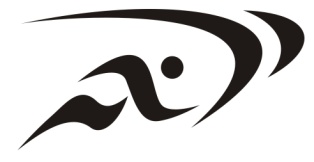 Министерство спорта и молодежной политики Новгородской областиГосударственное областное автономное учреждение «Спортивная школа «Спорт-индустрия»от 10 сентября 2019 года                                                    № 335Об утверждении Положения о порядке присвоения спортивных разрядов государственного областного автономного учреждения «Спортивная школа «Спорт-индустрия»                                                    № 335Проект приказа подготовлен:Проект приказа подготовлен:Проект приказа подготовлен:Заместитель директора по учебно-спортивной работеТ.В. СуржикСОГЛАСОВАНО:СОГЛАСОВАНО:СОГЛАСОВАНО:Начальник отдела по спортивной подготовкеА.В. МаляровНачальник отдела по шахматам В.В. ТрущелевНачальник отдела организационно-правового и кадрового обеспеченияН.Н. КарпиевичДля ознакомления:Для ознакомления:Для ознакомления:Начальник отдела по спортивной подготовкеА.В. МаляровНачальник отдела по шахматам В.В. ТрущелевЗаместитель директора по учебно-спортивной работеТ.В. СуржикНачальник отдела по организации спортивно-массовой работыЕ.А. Кузьмин№ п/пФИОДата рожденияНаличие спортивного разрядаДата выполнения
спортивного разрядаНаименование соревнований, на которых выполнен спортивный разряд на основании требований, норм и условий Единой всероссийской спортивной квалификации,дата и место проведения Показанный результатФИОтренера